Retroalimentación Guía de Autoaprendizaje N°10Estimados estudiantes a través de esta retroalimentación aclararemos y resolveremos dudas presentadas en el video expuesto.El objetivo de esta guía es ayudarlos a reforzar con mayor facilidad algunos temas importantes en la asignatura como lo es este nuevo desafío el “Proyecto integrado”¿Dónde está localizada la isla de pascua?Está localizada en el centro del océano Pacífico Sur, entre América y Polinesia. Rapa Nui, Te Pito o Te Henua (nombre original) existe gracias a una plataforma triangular. La sostienen tres volcanes que muestran las huellas del paso de la lava.¿Cómo se llamaba la leyenda vista en clases?Hotu matua.Te pito o Te henuaMake-MakeTe mahanaSegún lo visto en clases nombra ¿Cómo se llaman las  festividades y rituales comunitarios más importantes? Tapati Rapa NuiTe mahana o te Re’oKaTangi Te AkoSegún lo observado en clases los rapa nui de forma habitual usaban conchitas,  semillas, plumas de diferentes tipos y colores además de  tallas de madera. ¿Cómo se llamaban esas tallas de maderas?Sagrado Rei Miro.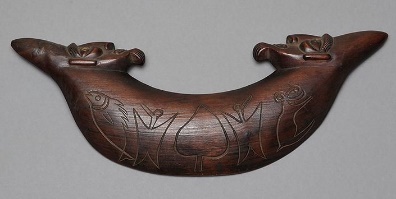 TakonaHokoHiva Los rapa nui pintan sus cuerpos y  crean distintas imágenes utilizando pigmentos naturales como tierra de color esta se complementa a los motivos y los colores. ¿Cómo se  le llama a los tatuajes que aparece en esta descripción?Tatau.Tatoo. Takona.Tatuajes.Te mahana o te Re’o: Es una celebración doble semana de actividades culturales que se realizan entre enero y febrero.VerdaderoFalso.  La fiesta del Tapati Rapa Nui es una celebración doble y con distintas actividades culturales.Con respecto a la vestimenta el color blanco, identificándolo como un elemento de pureza dentro de la religión católica.VerdaderoFalso.Respecto a lo observado en clases los rapa nui tienen varios sucesos de la vida del propio tatuado, normalmente y según la técnica Tatau (tatoo permanente) o Takona (temporal) esto es: Verdadero.Falso.Según lo observado en los contenidos teóricos de la capsula N°10  La coreografía de la danza rapa nui vista en clases que cuales son los pasos y movimientos básicos al momento de bailar?Los pasos básicos son mantener una flexión de piernas y el peso corporal es primordial, cada vez que exista una flexión de pierna y mi peso corporal se apoye hacia un lado la cadera debe salir y mis pies deben acompañarme.Vimos tres movimientos de caderas péndulo (de un lado a otro), movimientos en ocho y movimiento circular por otro lado los hombres pequeños saltos alternados. Algunas características de los rapa nui son los amarres de plumas en las faldas, sostenes y tocados de las mujeres, las fibras del tronco del plátano en trajes de baile y taparrabos como por ejemplo el Hami Hiku Kioe prenda que lo cubre.Verdadero Falso Espero que hayan podido  aprender la secuencia de movimientos y pasos explicados en la sesión ya que es el Inicio de la coreografía de la danza.Y recuerda que estos movimientos y pasos de la coreografía correspondiente a la danza rapa nui  será evaluada.